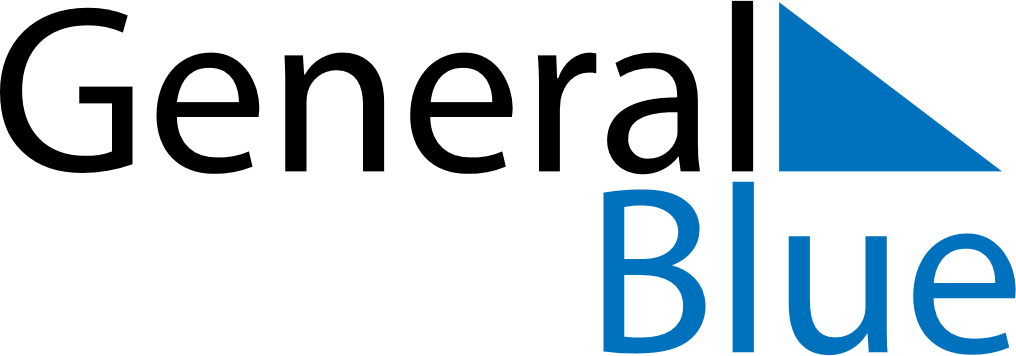 August 2020August 2020August 2020August 2020August 2020August 2020ZimbabweZimbabweZimbabweZimbabweZimbabweZimbabweSundayMondayTuesdayWednesdayThursdayFridaySaturday123456789101112131415Heroes’ DayDefence Forces Day16171819202122232425262728293031NOTES